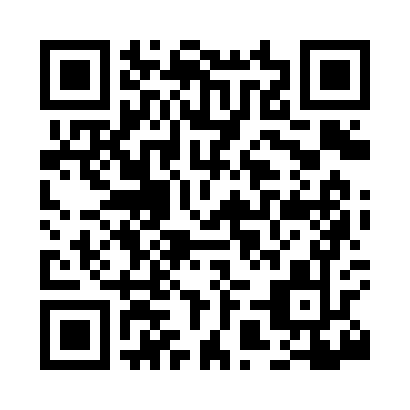 Prayer times for Nagos, Montana, USAMon 1 Jul 2024 - Wed 31 Jul 2024High Latitude Method: Angle Based RulePrayer Calculation Method: Islamic Society of North AmericaAsar Calculation Method: ShafiPrayer times provided by https://www.salahtimes.comDateDayFajrSunriseDhuhrAsrMaghribIsha1Mon3:435:461:415:539:3511:382Tue3:445:471:415:539:3511:383Wed3:445:471:415:539:3411:384Thu3:445:481:415:539:3411:375Fri3:455:491:415:539:3411:376Sat3:455:491:415:539:3311:377Sun3:475:501:425:539:3311:368Mon3:485:511:425:539:3211:359Tue3:505:521:425:539:3111:3310Wed3:515:531:425:539:3111:3211Thu3:535:541:425:539:3011:3112Fri3:545:551:425:539:3011:2913Sat3:565:551:425:539:2911:2814Sun3:575:561:425:539:2811:2715Mon3:595:571:435:529:2711:2516Tue4:015:581:435:529:2611:2317Wed4:035:591:435:529:2511:2218Thu4:046:011:435:529:2511:2019Fri4:066:021:435:519:2411:1820Sat4:086:031:435:519:2311:1721Sun4:106:041:435:519:2211:1522Mon4:126:051:435:519:2011:1323Tue4:146:061:435:509:1911:1124Wed4:166:071:435:509:1811:0925Thu4:176:081:435:499:1711:0826Fri4:196:101:435:499:1611:0627Sat4:216:111:435:499:1511:0428Sun4:236:121:435:489:1311:0229Mon4:256:131:435:489:1211:0030Tue4:276:141:435:479:1110:5831Wed4:296:161:435:479:0910:56